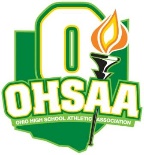 PARA-SWIMMING SPORTS VERIFICATION FORMThe purpose of this form is to declare an athlete’s eligibility for OHSAA para-swimming events in accordancewith the criteria adopted by the Board of Directors and referenced in accordance with USA Para-Swimming guidelines. A copy of this form, which shall be submitted on a yearly basis, must be sent to the OHSAA and the original kept on permanent file with the athlete’s high school.PART ONE: ATHLETE INFORMATION
Name ____________________________________________Gender __________ Grade ____________Last 			First 			MIPART TWO: HIGH SCHOOL INFORMATION
Name ____________________________________ Head Coach _____________________________________
Address _______________________________________________________________________,OH______________Street 									City			Zip
I certify that the above-named athlete meets all OHSAA eligibility requirements of age, residency, and academics.
_________________________________________ Title: ______________________ Date: __________Signature of HS Principal OR Athletic DirectorName of Assistant (if any) who will accompany the student-athlete __________________________________________PART THREE: PHYSICIAN’S CERTIFICATION (May not be a relative of the athlete)
I certify that I examined the above-named athlete applicant on _________________(Date), certify that he/she meets the OHSAA Minimal Disability Criteria listed below and in the OHSAA Para-Swimming Event Eligibility Rules and Regulations for each category.Diagnosis: ______________________________________________________________________________________________________________________________________________________________________________________________________________________________________________________________________________________________________

_________________________ 						_________________________Printed name of Physician 						Signature of Physician PART FOUR: CATEGORIES FOR PARA-SWIMMERS – PHYSICIAN TO CHECK ONE_____CATEGORY ONE – Non-ambulatory (uses a wheelchair) with limited use of all four extremities         
_____CATEGORY TWO – Dwarfism, multiple limb deficiencies, ambulatory with assistance, can use a wheelchair with a high functioning upper body	